РАЗРАБОТКА ПРОГРАММЫ КОРРЕКЦИОННОЙ РАБОТВ С РЕБЕНКОМ  ОВЗ      ПРИ ПОМОЩИ КОНСТРУКТОРА ИНДИВИДУАЛЬНОГО МАРШРУТА                            ООО «МЕРСИБО»Л. Н. Кабанова, МАДОУ ЦРР «ДДС № 16 «Берёзка», учитель - логопед, г. Добрянка, Пермский крайОбучение детей с ОВЗ предполагает разработку адаптированных основных образовательных программ (далее – АООП) для обучающихся в соответствии с нозологией, определенной психолого-медико-педагогической комиссией (далее - ПМПК).Кроме того, необходим индивидуальный образовательный маршрут (далее - ИОМ) по коррекционно-развивающей работе с данным ребенком, учитывающий уровень актуального развития ребенка и рекомендации специалистов ПМПК.Разработка ИОМ – трудоемкий процесс и по времени, и по физическим затратам педагогов.Мы нашли помощь в использовании программного комплекса «Конструктора индивидуального маршрута и образовательных программ ООО «МЕРСИБО» (далее - КИМП), представленной на флеш-карте.Структура разделов КИМП:1. Общие сведения. (1)2. Индивидуальный ОМ. (2,3)3. Индивидуальная ОП. (5,6.7,8)4. Программа сотрудничества с семьей (9)5.  Мониторинг инд. развития (10)6. Итоговый контроль (11)На первой странице (вкладке) конструктора индивидуального маршрута в раздел «ДЕТИ» вводятся данные о детях с ОВЗ (фамилии, имя, отчество, дата рождения), а также есть дополнительный раздел «ПЕДАГОГИ», куда вносятся данные о педагогах и специалистах ДОУ, которые будут работать с этими детьми.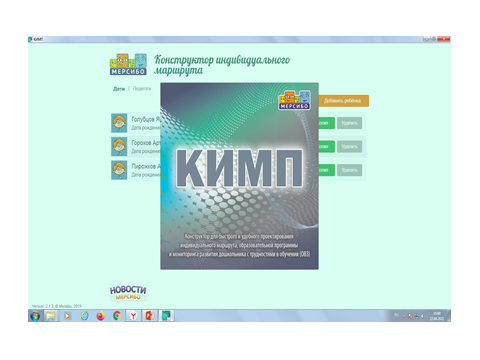 Первый раздел КИМП содержит общие сведения: данные о ребенке, заключение ПМПК, психолого-педагогическую характеристику, сведения о включении в образовательный процесс (название группы – комбинированная, компенсирующая и т.п.), время пребывания в детском саду и т.д.,, общие задачи на период реализации ИОМ и ИОП.Конструктор (КИМП) помогает выбрать нужный раздел среди предложенных ответов согласно нозологии ребенка (у каждого - свои рекомендации) – АООП, план коррекционной работы по каждому специалисту.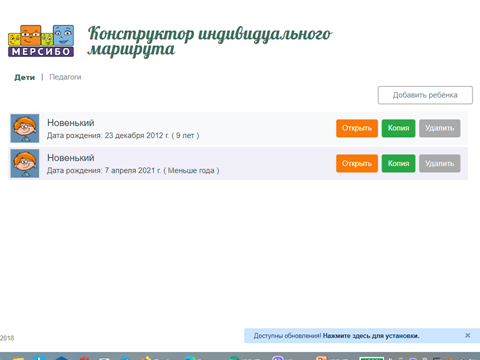 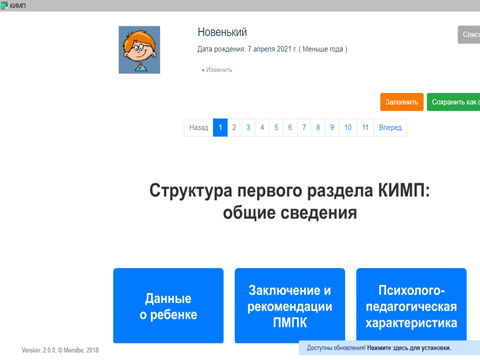 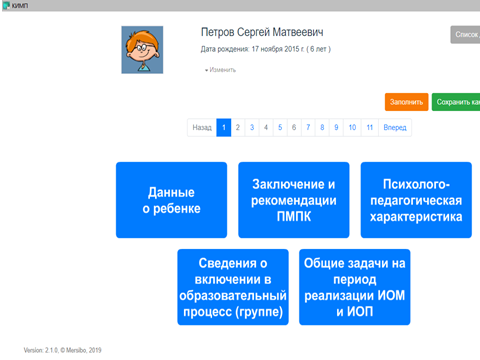 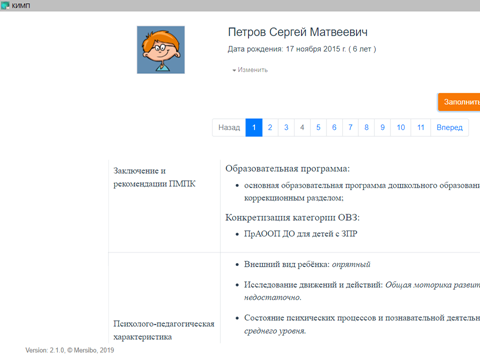 Второй раздел КИМП – это индивидуальный образовательный маршрут, который включает в себя  создание «безбарьерной» среды (прописываются материально-технические условия и архитектурные особенности помещений),  общие и специальные условия организации коррекционно-педагогического процесса (режим пребывания ребенка в ОО, состояние здоровья, взаимодействие специалистов ОО, а также – интеграцию с медицинской индивидуальной программой абилитации (ИПРА), если ребенок с ОВЗ является инвалидом.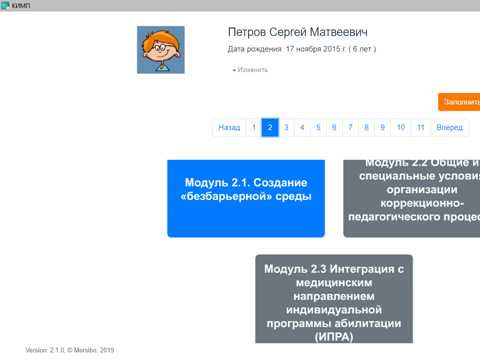 Третий  раздел КИМП – это индивидуальная образовательная программа, которая  включает в себя: комплексирование программы, интерактивное сопровождение программы, содержание индивидуального психолого-педагогического сопровождения в соответствии с ИОМ, этапы и задачи (планирование работы), комплекс интерактивных игр и упражнений, адаптированный учебный план и формы индивидуального психолого-педагогического сопровождения, а также - мониторинг развития.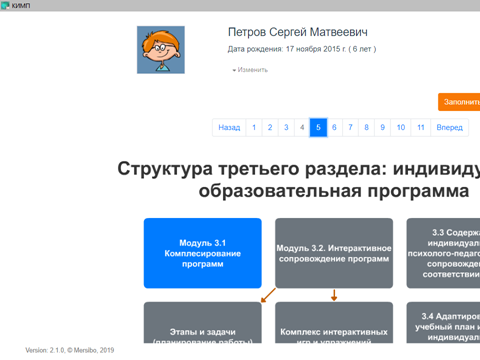 Содержательный раздел АООП (вкладка № 5) помогает выбрать ООП ДО, АООП для данного ребенка по его нозологии, а также комплексные программы и технологии воспитания и обучения ребенка с ОВЗ, набор игровых упражнений и заданий, интерактивное сопровождение программы.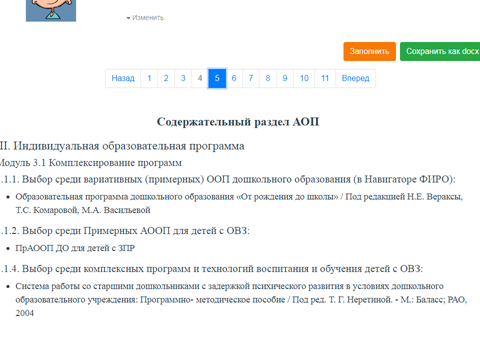 Структура четвертого раздела – это программа сотрудничества с семьей: задачи, мероприятия, сроки и ответственные. КИМП предлагает выбрать задачи и мероприятия в зависимости от развития ребенка, формы и методы работы с семьей.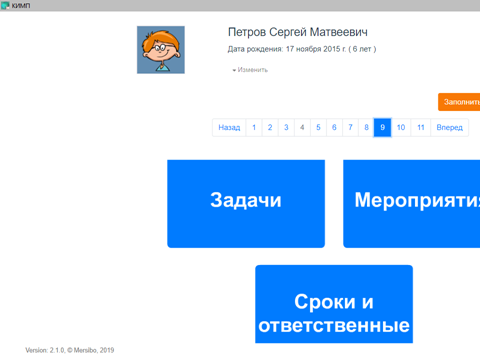 Мониторинг развития ребенка проводится по всем образовательным областям 3 раза за учебный год: первичная диагностика в сентябре, промежуточная – в декабре (январе) и итоговая – в мае. Оценка проводится родителями, воспитателями и специалистами коррекционного профиля.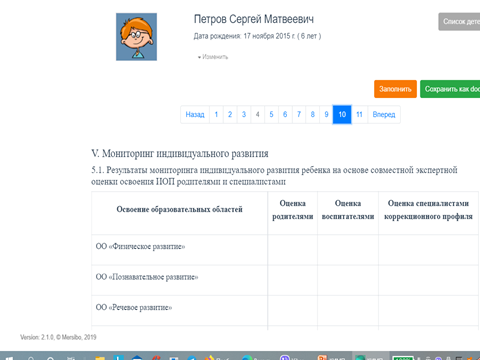 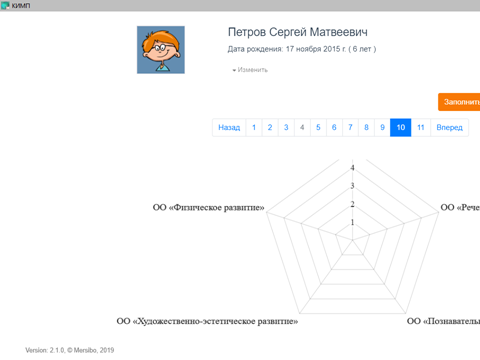 Результаты итогового контроля согласуются с родителями и всеми педагогами (специалистами), которые осуществляли обучение и развитие данного ребенка в течение учебного года.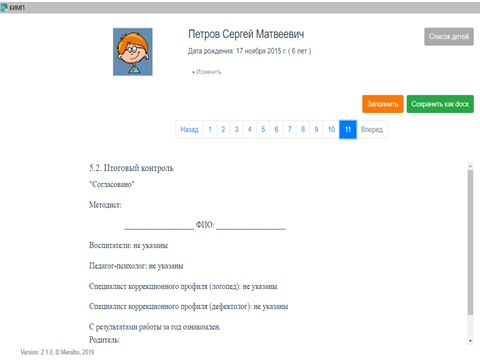 Данная программа (КИМП) помогает организовать  и индивидуализировать коррекционно-развивающую работу с ребенком ОВЗ в нужном направлении, выбрать необходимые формы работы, проследить динамику развития ребенка, а также взаимодействие специалистов ДОУ (ОО).Список литературы 1.Программный комплекс КИМП. ООО «Мерсибо». Москва, mersibo.ru